December 11, 2018Money Market Operations as on December 10, 2018                                                                                                          (Amount in Rupees billion, Rate in Per cent) RESERVE POSITION@	@ Based on Reserve Bank of India (RBI) / Clearing Corporation of India Limited (CCIL) / Fixed Income Money Market and Derivatives Association of India (FIMMDA) Data.-   Not Applicable / No Transaction **   Relates to uncollateralized transactions of 2 to 14 days tenor. @@ Relates to uncollateralized transactions of 15 days to one year tenor # The figure for the cash balances with RBI on Sunday is same as that of the previous day (Saturday). $ Includes refinance facilities extended by RBI ¥  As per the Press Release No. 2014-2015/1971 dated March 19, 2015                                   Ajit Prasad 	
Press Release : 2018-2019/1343                                                          Assistant Adviserप्रेस प्रकाशनी
PRESSRELEASEसंचारविभाग,केंद्रीयकार्यालय, एस.बी.एस.मार्ग, मुंबई-400001________________________________________________________________________________________________________DEPARTMENT OF COMMUNICATION,Central Office, S.B.S.Marg, Mumbai-400001फोन/Phone: 91 222266 0502फैक्स/Fax: 91 222266 0358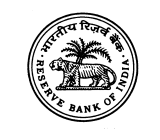 भारतीय रिज़र्व बैंकRESERVE BANK OF वेबसाइट :www.rbi.org.in/hindiWebsite : www.rbi.org.inइ-मेलemail:helpdoc@rbi.org.inMONEY MARKETS@	MONEY MARKETS@	 Volume  (One Leg) Weighted Average RateRangeA. Overnight Segment (I+II+III+IV)   	2,369.656.465.00-6.95A. I.  Call Money   	206.436.425.00-6.55A. II. Triparty Repo 1,636.456.466.40-6.55A. III. Market Repo       516.626.465.00-6.60A. IV. Repo in Corporate Bond 10.156.896.70-6.95B. Term Segment B. I. Notice Money**  0.946.155.55-6.45B. II. Term Money@@3.23-6.30-7.30B. III. Triparty Repo 16.136.516.51-6.51B. IV. Market Repo 0.00--B. V. Repo in Corporate Bond 0.807.907.90-7.90RBI OPERATIONS@		RBI OPERATIONS@		Auction DateTenor (Days)Maturity 
DateAmount OutstandingCurrentRate/Cut 
off RateC.    Liquidity Adjustment Facility Liquidity Adjustment Facility (i) Repo (Fixed  Rate)                          10/12/2018111/12/2018115.966.50(ii) Repo (Variable Rate) 13/11/20185608/01/2019200.026.6013/11/20182811/12/2018200.016.5527/11/20181411/12/2018107.206.5130/11/20181414/12/2018110.506.5104/12/20181418/12/2018126.506.5107/12/20181421/12/201866.156.51(iii) Reverse Repo (Fixed  Rate)   10/12/2018111/12/2018100.336.25(iv) Reverse Repo (Variable Rate)04/12/2018711/12/201819.936.4905/12/2018712/12/20188.006.4906/12/2018713/12/201884.346.49D. Marginal Standing Facility 10/12/2018111/12/201827.306.75E. Standing Liquidity Facility Availed from RBI$Standing Liquidity Facility Availed from RBI$18.85F.  Cash Reserves Position of Scheduled Commercial Banks	Cash Reserves Position of Scheduled Commercial Banks	(i) Cash balances with RBI as on#  December 08, 20184,743.15(i) Cash balances with RBI as on#  December 10, 20184,878.02(ii) Average daily cash reserve requirement for the fortnight ending  December 21, 20184,870.13G. Government of India Surplus Cash Balance Reckoned for Auction as on ¥December 10, 20180